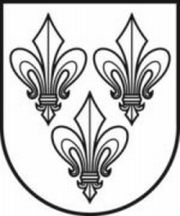 JURBARKO RAJONO SAVIVALDYBĖS TARYBAVadovaudamasi Lietuvos Respublikos vietos savivaldos įstatymo 16 straipsnio 2 dalies 
18 punktu, Lietuvos Respublikos rinkliavų įstatymo 12 straipsnio 3 punktu, Jurbarko rajono savivaldybės vietinių rinkliavų nuostatų, patvirtintų Jurbarko rajono savivaldybės tarybos 2018 m. kovo 29 d. sprendimu Nr. T2-97 „Dėl Jurbarko rajono savivaldybės vietinių rinkliavų nuostatų patvirtinimo“, 37 punktu ir atsižvelgdama į T. R. (duomenys neskelbtini) 2018 m. gegužės 28 d. prašymą, Jurbarko rajono savivaldybės taryba n u s p r e n d ž i a: Atleisti renginio „Drive-in Cinema“, vyksiančio 2018 m. birželio 15 d., organizatorių 
T. R. (duomenys neskelbtini) nuo 60 eurų vietinės rinkliavos už leidimo organizuoti komercinius renginius išdavimą.Šis sprendimas gali būti skundžiamas Lietuvos Respublikos administracinių bylų teisenos įstatymo nustatyta tvarka.SPRENDIMASDĖL ATLEIDIMO NUO VIETINĖS RINKLIAVOS UŽ LEIDIMO ORGANIZUOTI KOMERCINIUS RENGINIUS IŠDAVIMĄ2018 m. gegužės 30 d. Nr. T2-163JurbarkasSavivaldybės merasSkirmantas Mockevičius